Osnovna šola. Oskarja KovačičaOŠ Oskarja KovačičaOb dolenjski železnici 481000 LjubljanaAKTIVNOSTI V OKVIRU VZGOJNEGA NAČRTA: RAZVOJ ČUSTVENIH IN SOCIALNIH KOMPETENC OTROKPripravila:Šolska svetovalna službaPedagoginje Ines Humar, Teja Špoljarsocialna pedagoginja Maja Horvat LampeLjubljana, avgust 2022V šolskem letu 2022/23 bomo nadaljevali z zastavljenimi cilji vzgojnega načrta iz leta 21/22 in sicer: razvoj čustvenih in socialnih kompetenc otrok. Dodatno se bomo usmerili tudi na področje motivacije in razvoj učnih in delovnih navad. Načrtovane aktivnosti so usmerjene v osveščanje učencev, učiteljev in staršev o pomenu  socialnih veščin, zavedanju, sprejemanju in izražanju čustev, ki podpirajo zdrav duševni razvoj. Z aktivnostmi, ki bodo potekale med poukom  in urami OPB, bomo učencem nudili podporo pri razvoju pozitivne samopodobe, medsebojnem sprejemanju in sobivanju na šoli. Šolsko leto 2022/23AKTIVNOSTI ZA UČENCE – SVETOVALNA SLUŽBA, STROKOVNE ORGANIZACIJEPREVENTIVNE DEJAVNOSTI, KI JIH BODO IZVAJALI UČITELJI : MEDSEBOJNI ODNOSI in MOTIVACIJA  (PRVO POLLETJE)DEJAVNOSTI UČITELJEV V SKLOPU RAZREDNIH URAKTIVNOSTI ZA STROKOVNE DELAVCEAKTIVNOSTI ZA STARŠE  AktivnostTerminIzvajalec, organizatorCilj aktivnostiDobro sem-krepitev duševnega zdravja ranljivih skupin ( 6.-12. leta)RU 6. razred- koordinacija Ines 7.b- do konca10 delavnic v času RU, OPB, krožkov in IP ZPM LJ Moste-PoljeRazvijati veščine za večjo psihično odpornost in čustveno stabilnost, razvijati pozitivni odnos med vrstniki, povečati socialno vključenost, sposobnost empatije in čustvene kompetence.Preventivne delavnice – razvijanje pozitivnega samovrednotenja (varnost, identiteta, pripadnost, smiselnost, spodobnost) v sodelovanju z učitelji in razrednikiSkozi vse šolsko letoPedagoginja RS, PSPomoč pri organizaciji aktivnosti za učence, ki jih bodo izvajali učitelji z namenom razvoja pozitivne samopodobe in socialnih veščin.   Projekt Naša šola, varna šola ( plakati in      letaki)8. in 9. razredSkozi vse šolsko letoDruštvo za preventivno delo, razredniki PS/RSRazredniki ob začetku leta izobesijo plakate in učencem razdelijo letake. Ob polletju z učenci preverijo, ali so dosegli zastavljene cilje za boljše počutje na šoli.Reševanje konfliktov (9. razred)November, december 2022Društvo za preventivno deloPridobivanje znanj, izkušenj ter socialnih veščin, potrebnih za razreševanje medsebojnih sporazumov in konfliktov.Kaj bi želel biti, ko odrastem (8. razred) oktober 2022Društvo za preventivno deloIskanje močnih področij in oblikovanje osnutka  akcijskega načrta za uresničevanje svojih ambicij v naslednjem razvojnem obdobju.O prijateljstvu (8.  razred)Oktober 2022Društvo za preventivno deloSpodbujanje razvoja ustreznih strategij za ohranjanje in krepitev medosebnih odnosov ter širjenje lastne socialne mreže.Družbena omrežja (7. razred)September, oktober 2022Društvo za preventivno deloSpodbujanje oblikovanja pomembnih socialnih veščin na področju uporabe spleta.Vrstniška mediacija : interesna dejavnost in usposabljanje 8. razred ter izvajanje šolske mediacijeSkozi vse šolsko letoPedagoginja PSOrganizacija izvedbe vrstniške mediacije na PS.Učitelji pripravijo aktivnosti za učence na RU, pri pouku (po aktivih)Avgust 2022UčiteljiPriprava aktivnosti , ki jih bomo izvajali učitelji v času pouka in RU v 1. polletju. Delavnice CAP – sem varen , močen in svoboden (6. razred) Prvo polletjePedagoginja PS in socialna pedagoginjaObravnava različnih vrst nasilja in zlorab preko igre vlog, s katerimi pri učencih razvijamo občutek moči, socialno mrežo pomoči in krepimo zaščitne dejavnike v življenju otrok pri soočanju z nasiljem.Skrinjica zaupanjaSkozi vse šolsko letoPedagoginji PS  Učenci, ki težko osebno pridejo do ŠSS- napišejo pismo.Delo z oddelki na urah nadomeščanj in razrednih urah (kjer je večja potreba, večkrat)skozi vse šolsko letoVse svetovalne delavkeReševanje konfliktov, nemirov, nestrpnosti, nasilja v oddelku in razvijanje dobrih medsebojnih odnosov.Osveščanje učencev glede ukrepanja proti nasilju, v oddelkih, individualnoskozi vse šolsko letoVse svetovalne delavkeOsvestiti, na koga se obrniti v primeru nasilja (doma, v šoli, projekt Varne točke, Tom telefon, Samaritan, telefon MISSS)Priprava gradiv za učiteljeAvgust 2022Pedagoginji PSPomoč učiteljem pri izboru gradiv: To sem jaz, Trening socialnih veščin, Razredne ure za vse nas, Izbor socialnih iger, Asertivnost, Likovna terapija za otroke, To smo mi, Obliž na glavo, Igre za gradnjo timov in skupin ter igre za medkulturni dialog, Razvijanje pozitivnega samovrednotenja otrok in mladostnikov, Zgodbe z biseri,…Predavanje soc. ped. (Urška Šipek Hovnik) o pomenu učnih in delavnih navad ter motivaciji za šolsko delo.Skozi celo šolsko leto6. in 7. razred ter po potrebi 5. razredPredavanje oz. delavnica v kateri otroci spoznajo pomen dobrih učnih navad za uspeh in motivacijo v šoli i izven nje. Ozaveščanje o pomenu organizacije šolskega dela ter škodljivih učinkih slabih navad preživljanja prostega časa. Parental control, digitalni dobrobit.Izvajalci DSP (spec. ped)  bodo v razredih, kjer so učenci z DSP med  RU pripravili delavnice namenjene povezovanju, sprejemanju Skozi celo šolsko letoPS in RSSpec. ped se bodo na eni ali parih RU vključili v oddelek in z njimi izpeljali delavnico na temo pripadnosti, sprejemanja in povezovanja z OPP in med seboj. Zavod Aleksandra : kako pomagati otroku, da spozna in uspešno uveljavlja svoja močna področja. Skozi celo šolsko leto Po potrebi z učenci na PS in RSRS, PS, PŠRUsposobljena terapevtka bo s skupino učencev, ki imajo težave na čustvenem ali socialnem področju izvajala delavnice, ki bodo vključevale pogovore, likovno in gibalno terapijo. S tem bomo otrokom krepili pozitivno samopodobo ter jim pomagali pri iskanju močnih področij in vključevanju v oddelek in skupino otrok. Aktivi,področjaDejavnostiCilji/nameniKriteriji uspešnosti (kako vemo, da smo cilj dosegli)IzvajalecTermin izvedbe1. razredSocialne igre, igre vlogPiktogramiUčenje kulturnega vedenja skozi zgodbe književnih junakovSemafor/GusarjiBranje zgodb (Piščanček Pik; Rožle je žalosten , Rožle je jezen itd.)Čustveni semaforDružabne igreKotiček za umirjanjeSpozna in upošteva pravila v razredu, na šoli. Smiselno sodeluje v pogovoru in uporablja vljudnostne izraze. Prepozna različne čustvene izraze pri sebi in drugih.Uspešen bom, ko:bom uporabljal vljudnostne izraze, bom znal sodelovati v skupini (dvigovanje rok, poslušanje drug drugega …),Bom na semaforju pri zeleni luči/bo moj gusar ostal na ladji. Tako bom vedel, da sem upošteval pravila.bom znal ubesediti kako se počutim in zakaj.bom poznal načine, kako se ob jezi, razburjenju umiriti,bom prepoznal čustvene izraze na obrazu drugih in se na njih primerno odzval (npr. prenehal z dejavnostjo, ki nekomu ni všeč ali ponudil pomoč nekomu, ki je v stiski)Učitelji 1. razredov.Celo šolsko leto.2. razredSocialne igre ( Katera žival bi postal in zakaj? Moj dan, Telefončki, To sem jaz - moje lastnosti, To ni moja stvar (situacije na katere lahko vplivam ali ne) Branje poučnih zgodb, pogovor, dramatizacija ob poučnih zgodbah, Zbiranje čustvenih odzivov – kako se počutim?(Jani Prgić: Mediacija za otroke, Marko Juhant: Jezoodporne igre-Opazujem sebe in okolico, se spoštujem in sprejemam, - Poslušam sošolca, ga spoštujem in sprejemam,-se učim reševati konflikte, vem, kako biti prijatelj in to upoštevam; Uspešen bom ko: -bom znal našteti tri lastnosti, ki veljajo zame in tri za svojega najboljšega prijatelja v razredu, -bom zbrano poslušal sošolca in bom znal obnoviti njegovo zgodbo,-bom znal ubesediti, kako se počutim- bom znal na miren način rešiti konflikt/spor,-bom poznal dogovore in jih upošteval;Učiteljice 2. razredovCelo šolsko leto3. razredPisanje pozitivnih sporočil sošolcu.Branje knjig s čustvenimi vsebinami in aktivnosti po branju.Socialne igre.Krepitev pozitivnih lastnosti sošolca in sebe.Krepitev samopodobe.Spoštovanje drugačnosti.Uspešen bom, ko:bom empatičen, se bom kot učenec v razredu dobro počutil,bom prispeval k izboljšani razredni klimi, bom manj konflikten, se bom trudil za boljšo povezanost v skupini.Učiteljice 3. razredov.Celo šolsko leto.4. razredVsakodnevno jutranje branje knjige in pogovor o tematiki.Skriti prijatelj.Skrinjica zaupanja.Medvrstniška pomoč.Moč pogovora.Semafor glasnosti.Socialne igre.Vaje čuječnosti.Spoštljiva komunikacija (poslušanje sogovorca, primerna glasnost, drug drugemu ne skačejo v besedo).Pomagati sošolcem.Povezovanje učnih vsebin z aktualnim dogajanjem v svetu.Učenci razvijajo strpnost in se zavedajo, da smo vsi enkratni in drugačni.Učenci se uspešneje osredotočijo na delo in premišljeno premagujejo stresne situacije in razvijajo pozitivno samopodobo.Uspešen bom, ko:bom spoštljivo komuniciral s sošolci in učitelji,se bom osredotočil na delo, bom strpen in spoštljiv,bom obvladoval svoja čustva,bom premišljeno odreagiral na stresne situacije.Učitelji 4. razredov, učiteljice OPB in ŠSS.Celo šolsko leto5. razredDnevni izzivi (semafor glasnosti, sodelovanje v parih – nadzorovanje vedenja sošolca v paru, prilagojena igra skriti prijatelj-detektiv, pogovor v jutranjem krogu).Medvrstniška pomoč.Mediacija. Vsakodnevno jutranje branje knjige in pogovor o ravnanju književnih oseb. Predstavitev ciljev na roditeljskem sestanku in pri razredni uri.Uporaba vljudnostnih fraz.Spoštljiva komunikacija (poslušanje sogovorca, primerna glasnost, drug drugemu ne skačejo v besedo).Pomagati sošolcu, ki ne razume snovi.Mirno reševanje konfliktov.Spodbujanje vedoželjnosti in kreativnosti.Uspešen bom, ko:bomo  vsakodnevno uporabljali vljudnostne izraze,znal tiho sodelovati v skupini,bomo imeli prijetno razredno klimo,bom pripravljen reševati težave nenasilno, bom strpen in spoštljiv.Kriterija  uspešnosti bosta tudi napredek v deležu vljudnih učencev  in evalvacija počutja v razredu po treh mesecih.Učiteljice 5. razreda, učitelji OPB, ŠSS in starši.Celo šolsko leto.SlovenščinaPriprava govornih nastopov na temo družbenih problemov (9. R.).Domače branje: vsaj 1 knjiga v vseh razredih na temo empatije, spoštovanja drugačnosti, sprejemanja ...Učenec prebere primerno knjigo in po navodilih pripravi govorno vajo, ki jo predstavi sošolcem.Učenec prebere knjigo, določeno za DB, sodeluje v pogovorih in izraža svoje mnenje, sodbe skozi utemeljitve.Knjigo dobro preberem, ob branju zapišem bistvena opažanja. Po navodilih zapišem govorni nastop in se ga naučim na pamet. Govorim knjižno zborno.Preberem knjigo in opravim eno od obveznosti pri pouku SLO. Ob branju vsebine knjig pridobim vpogled v spoštovanje drugačnosti  in sprejemanje razlik. O temah spregovorim tudi v razredu.Učiteljice slovenščineFebnovMatematikaUčiteljicematematikeNaravoslovjePomoč sošolcem - medvrstniška pomočMediacija Igra vlog Medsebojna pomočReševanje konfliktov na miren način: s poslušanjem, sklepanjem kompromisov.Učenje spoznavanja različnih občutkov, čustev in nato primerno odreagirati.Uspešen bom, ko:-bom sam ponudil pomoč sošolcu, ki jo potrebuje, mu bom posodil zvezek-bom znal reševati težave, spore na miren, konstruktiven način.-bom znal oz. razumel počutje sošolca in ustrezno ukrepal.Učitelji naravoslovjaDružboslovjePomoč sošolcem pri razumevanju snovi.Mediacija.Motivacija za šolsko delo.Branje različne literature (Zamejska bralna značka, Ekobranje za ekoživljenje). Medvrstniška pomoč. Reševanje sporov na miren in produktiven način ( v katerem poslušam in sem slišan).Povezovanje učnih vsebin z aktualnim dogajanjem v svetu. Spodbujanje vedoželjnosti in kreativnosti.Uspešen bom, ko:se bom  pripravljen učiti s sošolcem,bom pripravljen reševati težave nenasilno, bom strpen, solidaren, sodelujoč in spoštljiv,bom aktivno sodeloval v razpravi o aktualnih vsebinah,samoiniciativno poiskal dodatne informacije (prebiranje člankov iz poljudnoznanstvenih revij, ogled dokumentarnih vsebin ..) se samoizobraževal z obiskom knjižnic, muzejev, galerij, obiskom glasbenih dogodkov …).  Učitelji GEO, DKE, ZGO, LUM, GUMAngleščina, nemščinaKrepitev medosebnih odnosovPridobivanje socialnih veščinReševanje medosebnih nesporazumov in konfliktovRazvijanje pozitivne samopodobeRazvijanje empatije in čustvene kompetencePovezovanje in sprejemanje drugačnostiMediacijaMedvrstniška pomočOrganizirano skupinsko učenje pred ocenjevanji na podlagi kriterijev uspešnosti, posojanje zapiskov, pomoč učencem, ki so odsotniVljudno vedenje v skupini“Praznovanje” rojstnih dni učencevUčenci so medsebojno bolj povezaniUčenci se lažje vključujejo v socialno mrežoUčenci rešujejo spore na miren načinUčenci razvijajo samospoštovanje in spoštujejo drugeUčenci razvijajo strpnost in se zavedajo, da smo vsi enkratni in drugačniMirno in nenasilno reševanje konfliktovUčenci pomagajo sošolcem pri razumevanju snoviMedvrstniška pomočSpoštljiva komunikacija v skupiniIzboljšanje razredne klime, počutjaUspešen bom, ko: bom z veseljem sodeloval in se učil v skupini / s sošolcembom sam prosil za zvezke za prepisbom prepire reševal s pogovorom in sprejemanjem kompromisovbom prepire reševal s pogovorom in sprejemanjem kompromisovbom sam ponudil učno pomoč sošolcembom prepire reševal s pogovorom in sprejemanjem kompromisovbom strpen do drugih in se ne bom  norčeval iz drugihbom sošolcu posodil zapiske  -    bom uporabljal vljudnostne     besedebom sošolcu čestital za rojstni dan in mu zapel vse najboljšeUčiteljice angleščine in nemščine od 6. do 9. razredaŠportUčitelji športaŠSSŠolske svetovalne delavkeRAZREDIDejavnostiCiljiKriteriji uspešnosti (kako vemo, da smo cilj dosegli)IzvajalecTermin izvedbe6. razredSept., okt., nov. :1. Spoštujem se in se sprejemam.  2. Postavljam si cilje.3. Sodelujem z drugimi.1. Spodbujamo prepoznavanje, zavedanje in utrjevanje pozitivnih lastnosti sebe in drugih. 2. Razvijamo občutek samoučinkovitosti, zadovoljstva s seboj in zavedanja, da je življenje vredno in smiselno. 3. Krepimo pripadnost skupini, sprejemanje drugih, sprejemanje kompromisov in zavedanja svojih zmožnosti.  Uspešen bom, ko:bom prepoznal svoje pozitivne lastnosti in pozitivne lastnosti ostalih ljudi ter jih ubesedil,bom lahko vsak dan naštel 10 stvari, za katere sem vesel, da jih imam, so se mi zgodile, in 10 ljudi, za katere sem hvaležen v svojem življenju,bom prepire reševal s pogovorom, bom nudil učno pomoč sošolcem in bom zanjo lahko brez zadržkov prosil,bom svoj problem znal povedati prijatelju, staršu, učitelju ali drugemu zaupniku,bom naštel fizične odzive svojega telesa na stresno situacijo,bom v vsaki situaciji poiskal pozitivno stran,bom ločil mojo odgovornost in odgovornost ostalih ter se zavedal svojih napak ter pozitivnih dejanj,bom prepire reševal s pogovorom,bom izrazil svoje želje in pri tem ostal miren, četudi ne bodo izpolnjene,bom prepoznal pri sošolcu in sošolki, kdaj je vesel, jezen žalosten ipd.Razredniki 6. razreda6. razredDec., jan., feb.:4. Rešujem probleme. 5. Soočam se s stresom. 6. Razmišljam pozitivno. 7. Prevzemam odgovornost za svoje vedenje.4.  Spodbujamo aktiven odnos do življenja in spoprijemanjem z izzivi in problemi. 5. Pomagamo prepoznati in razumeti, kaj se dogaja s telesom, ko smo v stresu in kako se spoprijemati s stresom. 6. Spodbujamo pozitiven in realen pogled na življenje in nase. 7. Ozaveščamo, da so samo odgovorni za izbiro vedenja in posledico.  Uspešen bom, ko:bom prepoznal svoje pozitivne lastnosti in pozitivne lastnosti ostalih ljudi ter jih ubesedil,bom lahko vsak dan naštel 10 stvari, za katere sem vesel, da jih imam, so se mi zgodile, in 10 ljudi, za katere sem hvaležen v svojem življenju,bom prepire reševal s pogovorom, bom nudil učno pomoč sošolcem in bom zanjo lahko brez zadržkov prosil,bom svoj problem znal povedati prijatelju, staršu, učitelju ali drugemu zaupniku,bom naštel fizične odzive svojega telesa na stresno situacijo,bom v vsaki situaciji poiskal pozitivno stran,bom ločil mojo odgovornost in odgovornost ostalih ter se zavedal svojih napak ter pozitivnih dejanj,bom prepire reševal s pogovorom,bom izrazil svoje želje in pri tem ostal miren, četudi ne bodo izpolnjene,bom prepoznal pri sošolcu in sošolki, kdaj je vesel, jezen žalosten ipd.Razredniki 6. razreda6. razredMar., apr., maj:8. Zavedam se, da sem edinstven in neponovljiv človek. 9. Postavim se zase.  10. Prepoznavam, sprejemam in izražam svoja čustva.  8. Utrjujemo samospoštovanje  in spoštovanje drugih. 9. Spodbujamo izražati svoja stališča in čustva ter, ob tem spoštovati mnenje sogovornika. 10. Ozaveščamo lastna čustva in prepoznavanje čustva drugih.  Uspešen bom, ko:bom prepoznal svoje pozitivne lastnosti in pozitivne lastnosti ostalih ljudi ter jih ubesedil,bom lahko vsak dan naštel 10 stvari, za katere sem vesel, da jih imam, so se mi zgodile, in 10 ljudi, za katere sem hvaležen v svojem življenju,bom prepire reševal s pogovorom, bom nudil učno pomoč sošolcem in bom zanjo lahko brez zadržkov prosil,bom svoj problem znal povedati prijatelju, staršu, učitelju ali drugemu zaupniku,bom naštel fizične odzive svojega telesa na stresno situacijo,bom v vsaki situaciji poiskal pozitivno stran,bom ločil mojo odgovornost in odgovornost ostalih ter se zavedal svojih napak ter pozitivnih dejanj,bom prepire reševal s pogovorom,bom izrazil svoje želje in pri tem ostal miren, četudi ne bodo izpolnjene,bom prepoznal pri sošolcu in sošolki, kdaj je vesel, jezen žalosten ipd.Razredniki 6. razreda7. razredSept., okt., nov.: Oblikovanje razrednih pravil. Komunikacija: kako se poslušamo in pogovarjamo (socialne igre, delavnice). Medsebojno spoštovanje.Spoznati spretnosti medsebojne komunikacije in poslušanja. Izboljšanje lastne komunikacije in poslušanja.Spoznati in krepiti pomen medsebojnega spoštovanja za uspešno delovanje skupine (posameznika v skupnosti).Ko bom: Poznal pravila medsebojne  komunikacije.V pogovoru uporabljal dogovorjena razredna pravila.V skupini prišel do besede z dvigom roke.Sošolcu posredoval prijazno sporočilo.Se konkretno opredelil do vprašanja: kaj bom sam storil, da se bodo sošolci na naši šoli počutili povsem varno in sprejeto? V odnosu do drugih strpen in spoštljiv.V primeru napake prevzel odgovornost za svoje dejanje. Če bom zaznal problem v skupnosti, se bom z njim soočil in ga ne bom zamolčal, prikril … Ko bom:Znal ustrezno odreagirati v konfliktni situaciji.Pazil na to, da ne bom neizprosen in nepopustljiv.V odnosu s sošolcem pripravljen oblikovati in sprejeti dogovor. Ko se bom naučil:reči NE,nekomu povedati, naj neha,se umakniti pred tistim, ki izziva .Ko bom pripravljen: spoznavati svoja čustva,prepoznavati čustva drugih.Razredniki 7. razreda7. razredDec., jan., feb.:Poslušanje, pogovarjanje in reševanje problemov.Soočanje in reševanje problemov v skupnosti  ob uporabi primernih pristopov v komunikaciji. Sprejemanje kompromisov.Ko bom: Poznal pravila medsebojne  komunikacije.V pogovoru uporabljal dogovorjena razredna pravila.V skupini prišel do besede z dvigom roke.Sošolcu posredoval prijazno sporočilo.Se konkretno opredelil do vprašanja: kaj bom sam storil, da se bodo sošolci na naši šoli počutili povsem varno in sprejeto? V odnosu do drugih strpen in spoštljiv.V primeru napake prevzel odgovornost za svoje dejanje. Če bom zaznal problem v skupnosti, se bom z njim soočil in ga ne bom zamolčal, prikril … Ko bom:Znal ustrezno odreagirati v konfliktni situaciji.Pazil na to, da ne bom neizprosen in nepopustljiv.V odnosu s sošolcem pripravljen oblikovati in sprejeti dogovor. Ko se bom naučil:reči NE,nekomu povedati, naj neha,se umakniti pred tistim, ki izziva .Ko bom pripravljen: spoznavati svoja čustva,prepoznavati čustva drugih.Razredniki 7. razreda7. razredMar., apr., maj:Postaviti se zase ali kako odgovorim na odzive in izzive.  Naučim se vzpostaviti ustrezno verbalno in neverbalno komunikacijo .Spoznavam lastna čustva in se jih zavedam. Prepoznam izražana čustva in občutke drugih.Ko bom: Poznal pravila medsebojne  komunikacije.V pogovoru uporabljal dogovorjena razredna pravila.V skupini prišel do besede z dvigom roke.Sošolcu posredoval prijazno sporočilo.Se konkretno opredelil do vprašanja: kaj bom sam storil, da se bodo sošolci na naši šoli počutili povsem varno in sprejeto? V odnosu do drugih strpen in spoštljiv.V primeru napake prevzel odgovornost za svoje dejanje. Če bom zaznal problem v skupnosti, se bom z njim soočil in ga ne bom zamolčal, prikril … Ko bom:Znal ustrezno odreagirati v konfliktni situaciji.Pazil na to, da ne bom neizprosen in nepopustljiv.V odnosu s sošolcem pripravljen oblikovati in sprejeti dogovor. Ko se bom naučil:reči NE,nekomu povedati, naj neha,se umakniti pred tistim, ki izziva .Ko bom pripravljen: spoznavati svoja čustva,prepoznavati čustva drugih.Razredniki 7. razreda8. razredSept., okt., nov. : Razredna pravila Sprejemanje - delavnicePonovitev od lani + poudarek na sprejemanju in spoštovanju sebe in drugihSprejemanje drugačnosti, spoštljiva komunikacija•ko bom spoštoval in sprejemal sebe in druge.•ko bom strpen•ko sprejemam mnenja drugih•ko znam oblikovati mnenje, ki ni žaljivo do drugih•ko bom vedel in sprejel se kakšen sem•ko bom prepoznal težavo ter poiskal/prosil za pomoč in poiskal rešitev•ko bom kritično pogledal na svoje dosežke v prihodnosti•ko bom sprejel čustvovanje in vedenje drugega.Razredniki 8. razreda8. razredDec., jan., feb.:Osebna rast – delavnice:•Dobro mnenje o sebi•Uspeh•Osebne spremembe•Ko mi bo 30 let•DosežkiSprejemam se takšnega kot sem, razvijam močna področja, ki jih skušam nadgraditi•ko bom spoštoval in sprejemal sebe in druge.•ko bom strpen•ko sprejemam mnenja drugih•ko znam oblikovati mnenje, ki ni žaljivo do drugih•ko bom vedel in sprejel se kakšen sem•ko bom prepoznal težavo ter poiskal/prosil za pomoč in poiskal rešitev•ko bom kritično pogledal na svoje dosežke v prihodnosti•ko bom sprejel čustvovanje in vedenje drugega.Razredniki 8. razreda8. razredMar., apr., maj:Čustvovanje - delavnice:Prepoznava čustev- igra vlogPretirani čustveni izlivi/odziviPoskušam se vživeti v čustva drugega.Poskušam razumeti lastnosti in značilnosti vedenja drugega.•ko bom spoštoval in sprejemal sebe in druge.•ko bom strpen•ko sprejemam mnenja drugih•ko znam oblikovati mnenje, ki ni žaljivo do drugih•ko bom vedel in sprejel se kakšen sem•ko bom prepoznal težavo ter poiskal/prosil za pomoč in poiskal rešitev•ko bom kritično pogledal na svoje dosežke v prihodnosti•ko bom sprejel čustvovanje in vedenje drugega.Razredniki 8. razreda9. razredSept., okt., nov. : Sprejemanje –delavnice.Sprejemanje drugačnosti in spoštljiva komunikacija.Ko sem strpen.Ko sprejemam mnenja drugih.Ko znam oblikovati mnenje, ki ni žaljivo do drugih.Ko bom sprejel čustvovanje in odzive drugega  Razredniki 9. razreda9. razredDec., jan., feb.:Čustvovanje - delavniceMedvrstniško sodelovanje – igre in delavnice.Spoštovanje.Poskušam se vživeti v čustva drugega.Poskušam razumeti lastnosti in značilnosti vedenja drugega.Ko sem strpen.Ko sprejemam mnenja drugih.Ko znam oblikovati mnenje, ki ni žaljivo do drugih.Ko bom sprejel čustvovanje in odzive drugega  Razredniki 9. razreda9. razredMar., apr., maj: Medgeneracijska druženja (kino, gledališče …)Ko sem strpen.Ko sprejemam mnenja drugih.Ko znam oblikovati mnenje, ki ni žaljivo do drugih.Ko bom sprejel čustvovanje in odzive drugega  Razredniki 9. razredaAktivnostTerminIzvajalecCilj aktivnostiPredstavitev vzgojnega načrta in vrstniške mediacijeAvgust 2022ŠSS, ped. Ines HumarPredstavitev analize oz. evalvacije VN 21/22 in smernice za naprej, ter predstavitev tehnik mediacije ter prednosti vrstniške mediacije. Sestanki in evalvacija dela ŠSS in aktivov November 2022Februar 2023Maj 2023Skupina za evalvacijo VN in učitelji po aktivihSpremljanje dejavnosti in sprotna evalvacija ter načrtovanje dejavnosti v sodelovanju ŠSS Mesečne govorilne urice pri ŠSS(PS) Skozi vse šolsko leto- 1 x mesečnoEnkrat na mesec bo pedagoginja (PS)  na voljo učiteljem –razrednikom za govorilne ure, kjer bomo lahko skupaj predebatirali dileme, težave pri izvajanju VN, iskali ustrezna gradiva, in spremljali napredek posameznega oddelka. AktivnostTerminIzvajalecCilj aktivnostiPredavanje za starše o tem kako motivirati otroke za šolsko delo, o pomenu organizacijskih in učnih navad ter nevarnostih Na enem od RSSoc. ped Urška Šipek HovnikPomoč staršem pri vzgojnih prijemih in razvoju socialnih in čustvenih kompetenc otrok.Objava aktualnih vsebin na spletni strani ŠSS ( digitalna odvisnost, motivacija, pomen učnih navad, organizacija časa,…)Skozi vse šolsko leto- 1x na mesecŠSSPomoč staršem pri vzgojnih prijemih in razvoju socialnih in čustvenih kompetenc otrok.Obveščanje staršev o on-line predavanjih na temo duševnega zdravja otrokSkozi vse šolsko letoŠSS v povezavi z učiteljiObveščanje staršev o aktualnih temah ma področju razvoja in vzgoje otrokTeme VN bomo razvijali tudi na roditeljskih sestankihSkozi vse šolsko letoŠSS v povezavi z učiteljiObveščanje staršev o aktualnih temah ma področju razvoja in vzgoje otrokŠola za starše11.10.2022 20.10.2022Damjan HabeTanja PovšičSpodbujanje otrokove samostojnosti in privzdigovanje delovnih navadStarši smo otrokovo/otrokom ogledalo – vzgoja z vzgledom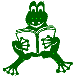 